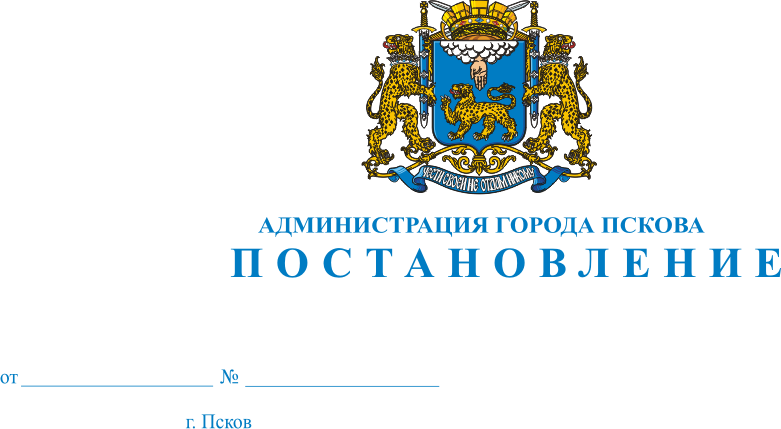 О демонтаже незаконно размещенного нестационарного торгового павильона с вывеской «Спиртные напитки», ориентировочным размером 4,5 м х 6,0 м, расположенного по адресу: г. Псков, ул. Новгородская, около д. 24                                            (со стороны бокового фасада здания и улицы Шевченко) на земельном участке с КН 60:27:0140308:19, собственник которого не установленВ целях реализации Федерального закона от 28.12.2009 № 381-ФЗ                  «Об основах государственного регулирования торговой деятельности                         в Российской Федерации», в соответствии с Решением Псковской городской Думы от 28.12.2011 №2049 «Об утверждении Порядка освобождения земельных участков на территории города Пскова от самовольно установленных, брошенных или оставленных собственником движимых вещей и о признании утратившим силу Решения Псковской городской Думы от 28.03.2006 № 75 «Об утверждении документов, регламентирующих Порядок освобождения земельных участков на территории города Пскова                        от самовольно установленных, брошенных или оставленных собственником движимых вещей», Актом о самовольном занятии земельного участка                          от 02.12.2014 №39  Комиссии  по  освобождению  земельных  участков                           на территории г. Пскова от самовольно установленных, брошенных или оставленных собственником движимых вещей,  созданной  на  основании Решения Псковской городской Думы от 28.12.2011 №2049, Распоряжения Администрации города Пскова от 19.06.2014 № 340-р, руководствуясь статьями 32 и 34 Устава муниципального образования «Город Псков», Администрация города ПсковаПОСТАНОВЛЯЕТ:1. Собственнику незаконно размещенного нестационарного торгового павильона белого цвета, с плоской крышей, с вывеской «Спиртные напитки», ориентировочным размером 4,5 м х 6,0 м, расположенного по адресу:                                г. Псков, ул. Новгородская, около д. 24 (со стороны бокового фасада здания                         и улицы Шевченко) на земельном участке КН 60:27:0140308:19, произвести демонтаж в течение пятнадцати дней с момента опубликования  настоящего Постановления.2. Опубликовать настоящее Постановление в газете «Псковские Новости» и разместить на официальном сайте муниципального образования «Город Псков» в сети Интернет.3. Настоящее Постановление вступает в силу с момента его официального опубликования.4. Контроль за исполнением настоящего Постановления возложить                     на заместителя Главы Администрации города Пскова Исекееву С.П.Глава Администрации города Пскова                                                                              И.В. Калашников 